AKADEMIA MIASTO
Scenariusz zajęć edukacji obywatelskiej Autorka: Emilia CzerwińskaKonsultacja merytoryczna: Wioletta Stafińska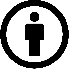 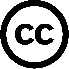 Publikacja jest licencjonowana na zasadach Creative Commons 
Uznanie autorstwa 4.0 Międzynarodowe
(CC-BY-4.0)Temat warsztatuCIUCH reaktywacjaCzas trwania warsztatuWymiana ubrań: cały dzieńCzęść teoretyczna: 10 minutCzęść praktyczna: 60 minutOsoby uczestnicząceScenariusz został przygotowany dla osób w wieku 10-30 lat. Podczas zajęć warsztatowych osoby uczestniczące będą pracować indywidualnie.Podejmowany temat sprawdzi się najlepiej podczas pracy z grupą osób 7-15 osób, jeśli są to osoby bez specjalnych potrzeb. Sugerowana wielkość grupy uzależniona jest od wieku uczestników
 i uczestniczek, możliwości lokalowych, a także w przypadku większych grup zalecany asystent/asystentka prowadzącego/prowadzącej, by pomagać w realizacji warsztatów.Cele warsztatu- zapoznanie osób uczestniczących w warsztacie z ideą ponownego wykorzystywania materiałów tekstylnych oraz zmniejszenie negatywnego wpływu przemysłu odzieżowego na środowisko- promowanie świadomej postawy obywatelskiej oraz ekologii poprzez edukację w zakresie zrównoważonej mody i przemysłu odzieżowego- poszerzenie wiedzy osób uczestniczących w warsztacie na temat możliwości samodzielnego przedłużania trwałości posiadanych tekstyliówCele szczegółoweosoba uczestnicząca w warsztacie zauważa potrzebę zrównoważonej mody i przemysłu odzieżowegoosoba uczestnicząca w warsztacie wie, w jaki sposób może włączyć się ochronę środowiskaosoba uczestnicząca w warsztacie potrafi przedłużyć trwałość swojej odzieży poprzez farbowanie metodą Tie DyeInformacje o metodach pracyZajęcia zostały przygotowane w oparciu o metodykę Czesława Kupisiewicza, zajęcia obejmują:
- metody oparte na obserwacji (metody oglądowe): pokaz- metody oparte na słowie (metody werbalne): pogadanka, opis, wykład- metody oparte na działalności praktycznej uczniów (metody praktyczne): metoda zajęć praktycznych
Potrzebne materiały i narzędziaPrzeprowadzenie wymiany ubrań wymaga wieszaków stojących (najwygodniej na kółkach), oraz wieszaków, na których bezpośrednio wieszamy ubrania. Przy naszej akcji wykorzystaliśmy trzy wieszaki stojące, oraz około 100 wieszaków na ubrania. W przypadku większych wydarzeń warto wcześniej przygotować żetony np. w postaci karteczek z informacją ile ubrań zostało przyniesionych, po to, by dana osoba mogła wybrać sobie tyle samo ubrań ile przyniosła. Do przeprowadzenia części teoretycznej z prezentacją konieczny jest projektor, lub w przypadku mniej licznych grup monitor, należy zadbać o miejsca do siedzenia.Na warsztaty uczestnicy i uczestniczki przynoszą ubranie w kolorze białym, któremu chcą nadać drugie życie. Ubranie powinno być wykonane z naturalnej tkaniny (np. bawełna, wiskoza, len). Dobrze jest mieć w zapasie białe ubranie, by mogło być wykorzystane w przypadku gdy osoba uczestnicząca przyjdzie nieprzygotowana.Przed rozpoczęciem części warsztatowej należy przygotować:- zabezpieczone grubą folią stoły- duży pojemnik z wodnym roztworem sody kalcynowanej (½ szklanki sody kalcynowanej na 4 l wody)- rękawiczki ochronne dla osób uczestniczących- duże torebki strunowe- gumki recepturki- barwniki do farbowania tkanin “na zimno” (na naszych zajęciach użyłyśmy farb JACQUARD Procion MX)- ręczniki papierowe- butelki ze spiczastym końcem napełnione w ⅚  wodą ( po 3 sztuki na osobę uczestniczącą) - plastikowe łyżeczki do dozowania barwnika Podstawowe informacjeProjekt edukacyjny skierowany do młodzieży ma na celu promowanie postawy obywatelskiej oraz ekologii poprzez edukację w zakresie zrównoważonej mody i przemysłu odzieżowego. Głównym założeniem projektu jest promowanie ponownego wykorzystywania materiałów tekstylnych oraz zmniejszenie negatywnego wpływu przemysłu odzieżowego na środowisko.Aby osiągnąć te cele, projekt zakłada zorganizowanie akcji wymiany ubrań, które popularyzują ideę recyclingu oraz dają młodzieży możliwość zdobycia nowych ubrań bez konieczności ich kupowania. W ramach tej akcji, uczestnicy i uczestniczki będą mają okazję wymieniać się swoimi ubraniami, co pozwoli im pozbyć się niepotrzebnych rzeczy oraz pozyskać odpowiadającą ich aktualnym potrzebom odzież.Dodatkowo projekt przewiduje warsztaty, na których młodzież może nauczyć się  jednej z form przedłużania trwałości swoich ubrań jaką jest farbowanie metodą Tie Dye. Osoby uczestniczące dowiedzą się o różnych innych sposobach naprawiania i modyfikowania swoich ubrań, zamiast wyrzucania ich, gdy są uszkodzone lub nie pasują do aktualnych trendów. Dzięki tym warsztatom, młodzież będzie miała świadomość, że może wpływać na długość życia swoich ubrań, co jest zgodne z ideą zrównoważonej mody.Osoby uczestniczące dowiedzą się też, co oprócz wzięcia udziału w akcji wymiany ubrań mogą zrobić z tekstyliami, których już nie potrzebują. Cały projekt jest realizowany w sposób interaktywny i praktyczny, aby młodzież mogła zdobyć konkretne umiejętności i wiedzę, które będą miały realny wpływ na ich życie i otoczenie. Poprzez promowanie zrównoważonej mody i przemysłu odzieżowego, projekt przyczynia się do kształtowania postawy obywatelskiej i ekologicznej wśród młodych ludzi.Poszczególne elementy projektu mogą być organizowane jako osobne wydarzenia, pozwalając tym samym na dostosowanie go do potrzeb różnych placówek i środowisk.Wskazówki dla osoby prowadzącejRozważyć rozdanie uczestnikom/uczestniczkom karteczek z instrukcją farbowania tkanin w technice wykorzystanej na zajęciach, by mogli w przyszłości wykonywać je sami w warunkach domowych. Można też rozpisać tę instrukcję, umieścić w widocznym miejscu  i zaproponować sfotografowanie. Czas zajęć warsztatowych uzależniony jest od wieku osób uczestniczących. Jeśli w grupie są osoby
 z niepełnosprawnościami, bądź grupa liczy więcej niż 15 osób, należy rozważyć obecność asystenta/asystentki.Przebieg warsztatówPrzebieg warsztatówPrzebieg warsztatówDziałanieOpisCzas trwaniaCzęść teoretyczna Przedstawienie się, zapoznanie prowadzącego/prowadzącej z grupą, prezentacja multimedialna dotycząca negatywnego wpływu przemysłu odzieżowego na środowisko oraz idei ponownego wykorzystywania materiałów tekstylnych.10 minPrzygotowanie ubrańWszystkie osoby uczestniczące były proszone o przyniesienie ze sobą na zajęcia ubrań z naturalnej tkaniny, najlepiej białych. Takich ubrań, które nie dały się odplamić. Po prezentacji osoby uczestniczące wyjmują przyniesioną odzież, wkładają rękawiczki ochronne, następnie zamaczają  ubrania w roztworze sody kalcynowanej. Aby tkanina dobrze chłonęła barwnik powinna pozostać w kąpieli od kilku do kilkunastu minut. 60 minPrzygotowanie farbW międzyczasie osoba prowadząca zajęcia objaśnia dalsze czynności, oraz prezentuje paletę barw przygotowanych barwników. Każda osoba uczestnicząca jest zaproszona do wybrania 3 kolorów do użycia w swoim projekcie. Następnie każda osoba za pomocą plastikowej łyżeczki ostrożnie dozuje pigmenty do swoich butelek. Po zakręceniu i dokładnym wymieszaniu roztworu butelki z barwnikami odstawiane są na bok. 60 minPrezentacja wiązaniaOsoba prowadząca zajęcia objaśnia i pokazuje na swojej tkaninie sposób skręcania i splątywania ubrania za pomocą gumek recepturek (jest wiele fantastycznych sposobów żeby osiągnąć zjawiskowe efekty barwienia, dla dobra uczestników i uczestniczek wybieramy tylko jeden z nich). Na naszych zajęciach przedstawiłyśmy metodę barwnej spirali:1. Rozłóż tkaninę płasko na stole.2. Chwyć za środek i skręć ubranie 3. Zwiąż gumkami ciasno zwiniętą tkaninę.
Wszystkie osoby uczestniczące są proszone do powtórzenia tej czynności, osoby prowadzące pomagają tym, którzy tego potrzebują.  60 minSposób aplikowania pigmentuKiedy wszystkie osoby uczestniczące mają odpowiednio skręcone i zabezpieczone recepturkami ubrania, osoba prowadząca zajęcia pokazuje sposób aplikowania przygotowanej farby na ubranie. Najpierw po jednej, a potem  po drugiej stronie. Osoby uczestniczące powtarzają czynności, korzystając z wybranych przez siebie barw. 60 minZabezpieczeniePo nałożeniu farby każda osoba uczestnicząca jest proszona o ostrożne umieszczenie swojej pracy w foliowej torebce strunowej. 60 minZadanie domoweOsoba prowadząca warsztaty udziela instrukcji późniejszego postępowania: Farbowane ubrania należy pozostawić w foliowej torbie co najmniej przez 8 godzin, następnie przygotować roztwór wody i octu w proporcjach:1 łyżka octu na 1 litr wody (można dodać kilka kropli olejku zapachowego). Zafarbowaną tkaninę należy wypłukać najpierw w przyrządzonym roztworze, następnie w chłodnej wodzie tak, aby nie puszczała barwnika. Ubranie należy dobrze wycisnąć i rozwiesić do wyschnięcia. Farbowane w ten sposób ubrania najlepiej prać ręcznie.Wspólne sprzątanie po skończonej pracyWspólne sprzątanie po skończonej pracyWspólne sprzątanie po skończonej pracy